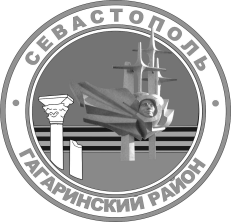 МЕСТНАЯ АДМИНИСТРАЦИЯ ВНУТРИГОРОДСКОГО МУНИЦИПАЛЬНОГО ОБРАЗОВАНИЯГОРОДА СЕВАСТОПОЛЯ ГАГАРИНСКИЙ МУНИЦИПАЛЬНЫЙ ОКРУГПОСТАНОВЛЕНИЕ«16» августа 2019 г.                                                            № 32- ПМАО внесении изменений в постановление местной администрации внутригородского муниципального образования города Севастополя Гагаринский муниципальный округ от 20 апреля 2017 г. № 36-ПМА «О регистрации Устава территориального общественного самоуправления «Сосновый бор»В целях реализации прав граждан на осуществление территориального общественного самоуправления в городе Севастополе, в соответствии с Федеральным законом Российской Федерации от 06 октября 2003 г № 131-ФЗ       «Об общих принципах самоуправления в Российской Федерации», Законом города Севастополя от 30 декабря 2014 г. № 102-ЗС «О местном самоуправлении в городе Севастополе», Уставом внутригородского муниципального образования города Севастополя Гагаринский муниципальный округ, принятым решением Совета Гагаринского муниципального округа от 01 апреля 2015 г. № 17               «О принятии Устава внутригородского муниципального образования Гагаринский муниципальный округ», решением Совета Гагаринского муниципального округа от 31 июля 2015 г. № 42 «Об утверждении Положения о территориальном общественном самоуправлении, Положения о Порядке регистрации уставов территориального общественного самоуправления, изменений и (или) дополнений в уставы территориального общественного самоуправления, постановляет:Приложение 1 к постановлению местной администрации внутригородского муниципального образования города Севастополя Гагаринский муниципальный округ от 20 апреля 2017 г. № 36-ПМА «О регистрации Устава территориального общественного самоуправления «Сосновый бор» изложить в новой редакции, согласно приложению к настоящему постановлению.Настоящее постановление вступает в силу с момента его официального обнародования.Контроль за выполнением настоящего постановления оставляю за собой.Первый заместитель Главыместной администрации						Ю.В. ИванченкоПриложение 1
к постановлению местной администрации внутригородского муниципального образовании города Севастополя
Гагаринский муниципальный округот «__» ________ 2019 г.    № ____- ПМА«УТВЕРЖДЕН»Учредительным собранием граждан территориального общественного самоуправления «Сосновый бор» Протокол № 3 от 01 июля 2019 годаУСТАВТерриториального общественного самоуправления «Сосновый бор»г. СевастопольРаздел I. 
Общие положенияСтатья 1. Территориальное общественное самоуправлениеТерриториальное общественное самоуправление «Сосновый бор» (далее – ТОС) является самоорганизацией граждан по месту их жительства на части территории внутригородского муниципального образования г. Севастополя Гагаринский муниципальный округ (далее – Гагаринский муниципальный округ) для самостоятельного и под свою ответственность осуществления собственных инициатив по вопросам местного значения.Статья 2. Правовая основа ТОС и границы территории ТОС1. ТОС создается и действует в соответствии с Федеральным законом от 06.10.2003г. №131-ФЗ «Об общих принципах организации местного самоуправления в Российской Федерации», федеральным законом от 12.01.1996 № 7-ФЗ «О некоммерческих организациях», иными нормативными правовыми актами Российской Федерации, Законом города Севастополя от 30.12.2014г. №102-ЗС «О местном самоуправлении в городе Севастополе», иными законами и нормативными правовыми актами города федерального значения Севастополя, нормативными правовыми актами органов государственной власти города Севастополя, Уставом города Севастополя, Положением о территориальном общественном самоуправлении внутригородского муниципального образования города Севастополя Гагаринский муниципальный округ, утвержденным Решением Совета муниципального образования от 31 июля 2015 года №42 (далее – Положение о ТОС), иными нормативными правовыми актами муниципального образования и настоящим Уставом.2. ТОС осуществляется в границах территории ТОС «Сосновый бор», утвержденных Решением Совета муниципального образования от 14 марта 2017 года №40 «Об установлении границ территории ТОС «Сосновый бор».Статья 3. Учредители ТОСУчредителями ТОС являются граждане Российской Федерации, проживающие в границах территории, указанной в части 2 статьи 2 настоящего Устава, и достигшие шестнадцатилетнего возраста.Статья 4. Организационно-правовая форма ТОС1. ТОС является не имеющей членства некоммерческой организацией, учрежденной гражданами Российской Федерации, указанными в статье 3 настоящего Устава.2. ТОС считается учрежденным с момента регистрации настоящего Устава в в местной администрации внутригородского муниципального образования города Севастополя Гагаринский муниципальный округ (далее – Администрация) в порядке, установленном Положением о ТОС.3. ТОС участвует в отношениях, регулируемых гражданским законодательством, на равных началах с иными участниками этих отношений (гражданскими и юридическими лицами).4. Местонахождение ТОС: Юридический адрес: Российская Федерация, г. Севастополь, ул. Генуэзская, д. 20.Фактический адрес: Российская Федерация, г. Севастополь, проезд Вербеновый, д. 13.Раздел II. Цели, задачи, основные направления деятельности, полномочия и структура ТОССтатья 5. Основные цели деятельности ТОСОсновными целями деятельности ТОС являются:1) самостоятельное и под свою ответственность осуществление собственных инициатив по вопросам местного значения на территории своей деятельности;2) взаимодействие с органами местного самоуправления муниципального образования в решении вопросов, непосредственно касающихся жителей территории, на которой осуществляется ТОС.Статья 6. Основные задачи ТОСОсновными задачами ТОС являются:1) защита прав и законных интересов жителей соответствующей территории;2) содействие органам местного самоуправления в решении вопросов местного значения;3) информирование населения о решениях органов местного самоуправления и органов ТОС;4) представительство интересов жителей соответствующей территории в органах местного самоуправления;Статья 7. Основные направления деятельности ТОСОсновными направлениями, по которым вправе осуществлять свою деятельность ТОС, являются:1) организация и проведение информационно-разъяснительной работы с населением, а также опросов в целях изучения общественного мнения;2) привлечение на добровольной основе населения к участию в мероприятиях по санитарной очистке, благоустройству и озеленению места проживания, сооружение детских и спортивных площадок, организация мест отдыха;3) направление в местную администрацию обращений с инициативой по формированию планов мероприятий по социально-экономическому развитию территорий, на которых осуществляется ТОС, участие в подготовке и реализации указанных планов мероприятий, социальных программ, затрагивающих интересы жителей территории, в осуществлении общественного контроля за исполнением указанных планов и программ;4) содействие в организации взаимодействия органов государственной власти и органов местного самоуправления с жителями муниципального образования;5) оказание содействия в организации охраны общественного порядка;6) содействие в организации оплачиваемых общественных работ на соответствующей территории, принятие участия в их проведении;7) внесение предложений в органы местного самоуправления по вопросам местного значения, затрагивающим интересы населения соответствующей территории в пределах предоставленных полномочий;8) участие в профилактике терроризма и экстремизма и (или) ликвидации последствий проявлений терроризма и экстремизма;9) внесение в органы местного самоуправления проектов муниципальных правовых актов, подлежащих обязательному рассмотрению этими органами и должностными лицами местного самоуправления, к компетенции которых отнесено принятие указанных актов;10) внесение предложений по созданию условий для организации досуга, массового отдыха граждан, привлечение на добровольной основе населения соответствующей территории к участию в организуемых культурно-массовых мероприятиях;11) содействие органам местного самоуправления, общественным и иным организациям, гражданам и их объединениям в проведении благотворительных акций;12) внесение предложений по созданию условий для развития на соответствующей территории массовой физической культуры и спорта, привлечение на добровольной основе населения соответствующей территории к участию в организуемых спортивных мероприятиях;13) создание объединений (фондов, союзов, ассоциаций) с другими территориальными общественными самоуправлениями;14) участие в публичных слушаниях, проводимых органами местного самоуправления;15) представление интересов населения, проживающего на соответствующей территории;16) обеспечение исполнения решений, принятых на собраниях и конференциях;17) могут осуществлять хозяйственную деятельность по благоустройству территории, иную хозяйственную деятельность, направленную на удовлетворение социально-бытовых потребностей граждан, проживающих на соответствующей территории, как за счет средств указанных граждан, так и на основании договора между органами территориального общественного самоуправления и органами местного самоуправления с использованием средств местного бюджета;18) участие в решении других вопросов в соответствии с действующим законодательством. Статья 8. Структура органов ТОС1. Высший орган управления ТОС на территории действия ТОС – собрание, конференция граждан по вопросам осуществления ТОС, (далее – собрание, конференция граждан.2. Совет ТОС – коллегиальный исполнительный орган ТОС, избираемый для осуществления основных направлений деятельности, реализации целей и задач ТОС в период между собраниями, конференциями граждан.3. Ревизионная комиссия – орган ТОС, создаваемый для контроля и проверки финансово-хозяйственной деятельности Совета ТОС.Раздел III. Порядок формирования, прекращения полномочий,права и обязанности органов ТОС и их структурных единицСтатья 9. Собрание, конференция граждан1. Собрание, конференция граждан созывается по мере необходимости, но не реже одного раза в год для решения вопросов, отнесенных к компетенции ТОС настоящим Уставом.2. К исключительным полномочиям собрания, конференции граждан относятся:1) установление структуры органов ТОС;2) принятие устава ТОС, внесение в него изменений, дополнений;3) избрание органов ТОС;4) определение основных направлений деятельности ТОС;5) утверждение сметы доходов и расходов ТОС и отчета о ее исполнении;6) рассмотрение и утверждение отчетов о деятельности органов ТОС.3. Собрание, конференция граждан созывается по инициативе Совета, Главы Администрации, Совета ТОС, ревизионной комиссии или инициативной группы граждан.4. В случае созыва собрания, конференции граждан инициативной группой граждан, инициатива проведения собрания, конференции граждан должна быть поддержана не менее 5 процентами от числа жителей соответствующей территории, достигших шестнадцатилетнего возраста (далее – граждане, обладающие правом участвовать в собраниях). Собрание, конференция граждан, созванное инициативной группой граждан, проводится не позднее 30 дней со дня письменного обращения инициативной группы граждан в Совет ТОС, в случае если он не сформирован, то в инициативную группу по учреждению ТОС.5. Решение о назначении и проведении собрания, конференции граждан должно быть обнародовано инициатором, принявшим решение о назначении и проведении собрания, конференции граждан, не позднее, чем за 10 дней до проведения собрания, конференции граждан. Вместе с решением о назначении собрания, конференции граждан обнародуются дата, время и место его проведения, повестка дня.Информация, подлежащая обнародованию, размещается в местах, определенных Советом ТОС в соответствии с частью 2 статьи 2 Положения о ТОС.6. Дата, место и время начала проведения собрания, конференции граждан определяются Советом ТОС или иным инициатором собрания, конференции граждан.7. Собрание граждан по вопросам территориального общественного самоуправления считается правомочным, если в нем принимают участие не менее одной трети жителей соответствующей территории – граждан, обладающих правом участвовать в собраниях. Собрание может проводиться в форме заочного голосования путем заполнения бюллетеней для заочного голосования.8. Конференция граждан по вопросам территориального общественного самоуправления считается правомочной, если в ней принимают участие не менее двух третей избранных на собраниях граждан делегатов, представляющих не менее одной трети жителей соответствующей территории, достигших шестнадцатилетнего возраста.9. В собрании граждан помимо граждан, обладающих правом участвовать в собраниях, имеют право принимать участие с правом совещательного голоса представители органов государственной власти и местного самоуправления, а также по приглашению или с согласия собрания - представители общественных объединений, иных организаций, средств массовой информации. Участие в собрании граждан является свободным и добровольным.10. В работе конференции наряду с делегатами могут принимать участие с правом совещательного голоса граждане, обладающие правом участвовать в собраниях, представители органов государственной власти и местного самоуправления, а также по приглашению или с согласия собрания - представители общественных объединений, иных организаций, средств массовой информации.11. Делегаты на конференцию граждан избираются собранием жителей жилых домов, группы жилых домов, жилых микрорайонов и иных территорий проживания граждан. Правом избирать делегатов и быть избранными делегатами обладают только граждане, обладающие правом участвовать в собраниях.12. Кандидат в делегаты считается избранным, если за него проголосовало более пятидесяти процентов граждан, участвующих в собрании с правом решающего голоса, от количества, установленного для нормы представляемых граждан.Под нормой представительства делегатов в настоящем Уставе понимается общее количество делегатов, избираемых на конференцию граждан. Под нормой представляемых граждан в настоящем Уставе понимается количество граждан, которых представляет один делегат.Норма представительства делегатов и норма представляемых граждан устанавливается Советом ТОС или инициативной группой по подготовке и проведению очередной (внеочередной) конференции граждан.13. Если за двух или более кандидатов проголосовало более пятидесяти процентов граждан, участвующих в собрании, от количества, установленного для нормы представляемых граждан, то делегированным считается кандидат, набравший относительное большинство голосов.14. Решения на собрании, конференции граждан осуществляется, принимаются путем проведения голосования в соответствии с регламентом работы собрания, конференции граждан.15. Решения на собрании, конференции граждан принимаются большинством голосов граждан, участвующих в собрании, или делегатов конференции.16. Собрание, конференция граждан открывается представителем инициатора, принявшего решение о проведении собрания, конференции граждан.17. Для ведения собрания, конференции граждан избираются председатель, секретарь и счетная комиссия в составе не менее трех человек.18. На собрании, конференции граждан ведется протокол, в котором указываются дата и место проведения собрания, конференции граждан, общее количество граждан, обладающих правом участвовать в собраниях, количество избранных делегатов, количество присутствующих, фамилия, имя, отчество председателя, секретаря собрания, конференции граждан, членов счетной комиссии, повестка дня, содержание выступлений и принятые решения.19. Протокол подписывается председателем и секретарем собрания, конференции граждан.20. Итоги собрания, конференции граждан подлежат официальному обнародованию инициатором собрания, конференции граждан, в местах, определенных Советом ТОС, в соответствии с частью 2 статьи 2 Положения о ТОС.Статья 10. Деятельность инициативной группы по подготовке и проведению собрания, конференции граждан1. Подготовку и проведение собрания, конференции граждан осуществляет инициативная группа, создаваемая инициатором конференции граждан.2. Инициатор собрания, конференции граждан принимает решение о проведении собрания, конференции граждан, назначает дату, время и место ее проведения, определяет состав инициативной группы по подготовке и проведению конференции (далее – инициативная группа).3. В состав инициативной группы могут входить члены Совета ТОС, активные жители территории, на которой осуществляется ТОС, депутаты Совета муниципального образования (по согласованию), представители местной администрации (по согласованию), а также организаций, общественных объединений, действующих на самоуправляемой территории.4. В работе инициативной группы с правом совещательного голоса могут принимать участие жители территории, на которой осуществляется ТОС, обладающие правом участвовать в собраниях, а также по приглашению или с согласия членов инициативной группы – представители организаций, общественных объединений, средств массовой информации.5. Заседание инициативной группы правомочно, если на нем присутствуют более половины членов инициативной группы. Решение принимается простым большинством голосов. Председатель инициативной группы избирается на его первом заседании из числа членов инициативной группы.6. Инициативная группа:- устанавливает норму представительства делегатов и норму представляемых граждан на конференции, утверждает график проведения собраний по выборам делегатов на конференцию;- утверждает график заседаний инициативной группы;- информирует население путем размещения в местах, определенных комитетом, информации о подготовке собрания, конференции и о дате, времени и месте ее проведения, повестке дня;- разрабатывает проект повестки заседания собрания, конференции;- решает организационные вопросы проведения собрания, конференции;- ведет протокол заседаний инициативной группы.Статья 11. Структура и полномочия Совета ТОС1. Структура Совета ТОС утверждается собранием, конференцией граждан. В структуру Совета ТОС входят:- Председатель Совета ТОС (Председатель ТОС);- Секретарь Совета ТОС;- Члены Совета ТОС.2. Совет ТОС действует в пределах полномочий, предоставленных ему действующим законодательством, Положением о ТОС, настоящим Уставом, внутренним регламентом Совета ТОС и подотчетен собранию, конференции граждан.3. Совет ТОС в пределах своих полномочий:1) представляет интересы населения, проживающего на соответствующей территории;2) обеспечивает исполнение решений, принятых на собраниях, конференциях граждан;3) может осуществлять хозяйственную деятельность по благоустройству территории, иную хозяйственную деятельность, направленную на удовлетворение социально-бытовых потребностей граждан, проживающих на соответствующей территории, как за счет средств указанных граждан, так и на основании договора между Советом ТОС и органами местного самоуправления;4) вправе вносить в органы местного самоуправления проекты правовых актов, подлежащие обязательному рассмотрению органами местного самоуправления и должностными лицами местного самоуправления, к компетенции которых отнесено принятие указанных актов.4. Решения Совета ТОС не должны противоречить решениям, принятым на собраниях, конференциях граждан.5. Совет ТОС осуществляет собственные инициативы в соответствии с основными направлениями деятельности ТОС, предусмотренными настоящим Уставом.6. Совет ТОС формируется путем избрания его членов путем голосования на собрании, конференции граждан. Совет ТОС состоит из 5 членов.Право выдвижения кандидатур в состав Совета ТОС имеют: жители территории, на которой осуществляется ТОС, обладающие правом участвовать в собраниях, инициативная группа.7. Председатель Совета ТОС – председатель ТОС, избирается из числа членов Совета ТОС на собрании, конференции граждан. 8. Срок полномочий Совета ТОС составляет пять лет.9. Полномочия Совета ТОС начинаются с момента оглашения председательствующим на собрании, конференции граждан итогов выборов Совета ТОС и прекращаются в момент оглашения председательствующим итогов голосования по выборам нового состава Совета ТОС, если полномочия Совета ТОС не прекращены досрочно в порядке, определенном законодательством, Положением о ТОС, настоящим Уставом.10. Полномочия Совета ТОС прекращаются в следующих случаях:1) по истечении срока, на который был избран Совет ТОС;2) досрочно в случае самороспуска, если такое решение было принято двумя третями голосов от общей численности членов Совета ТОС;3) в случае досрочного прекращения деятельности состава Совета ТОС собранием, конференцией граждан;4) в иных случаях, предусмотренных действующим законодательством.11. Выборы нового состава Совета ТОС проводятся в соответствии с настоящим Уставом, но не позднее одного месяца с момента окончания полномочий прежнего состава Совета ТОС.12. Полномочия председателя ТОС, члена Совета ТОС могут быть прекращены досрочно:1) по его личному заявлению путем принятия решения собранием, конференцией граждан;2) в случае выражения недоверия председателю ТОС, члену Совета ТОС в связи с систематическим неисполнением обязанностей, непосещением заседаний и иных мероприятий Совета ТОС, совершением поступка, несовместимого с членством в Совете ТОС по решению собрания, конференции граждан;3) в случаях смерти, признания судом недееспособным или ограниченно дееспособным, признания судом безвестно отсутствующим или объявления умершим, переезда на другое постоянное место жительства за пределы территории, на которой осуществляет деятельность ТОС.13. При выбытии (досрочном прекращении обязанностей) председателя ТОС (члена Совета ТОС) Совет ТОС вправе избрать в свой состав нового председателя ТОС (члена Совета ТОС), временно исполняющего обязанности председателя ТОС (члена Совета ТОС). Избранный временно исполняющий обязанности председателя ТОС (члена Совета ТОС) пользуется правами члена Совета ТОС до следующего собрания, конференции граждан, где должны состояться выборы председателя ТОС (члена Совета ТОС) взамен выбывшего.14. Вопрос о выражении недоверия члену Совета ТОС может быть внесен на любой стадии проведения собрания, конференции граждан.Если на собрании, конференции граждан взамен председателя ТОС, члена Совета ТОС, которому было выражено недоверие, не был избран новый член Совета ТОС, Совет ТОС вправе избрать в свой состав члена Совета ТОС, в соответствии с частью 13 настоящей статьи. При этом временно исполняющим обязанности члена Совета ТОС не может быть лицо, которому выражено недоверие.15. По решению Совета ТОС могут быть созданы рабочие органы Совета ТОС (комиссии, сектора). Направления деятельности рабочих органов Совета ТОС, структура и порядок их работы предусматриваются в положениях, утверждаемых решениями Совета ТОС.16. Для обеспечения гласности Советом ТОС определяются места для размещения информации, подлежащей обнародованию, иной информации. Такие места должны быть удобны для посещения жителями территории и располагаться таким образом, чтобы все жители территории могли своевременно ознакомиться с размещенной там информацией. В том числе такими местами могут быть специальные приложения для смартфонов или web-сайт ТОС.17. Заседания Совета ТОС проводятся гласно. Совет ТОС не позднее, чем за пять дней до проведения заседания информирует жителей о месте, времени, дате проведения заседания путем размещения объявления в установленных местах.18. Заседания Совета ТОС проводятся по мере необходимости, но не реже одного раза в квартал. Заседания считаются правомочными при участии не менее двух третей членов Совета ТОС от общего числа членов Совета ТОС. Решения Совета ТОС принимаются простым большинством голосов от числа присутствующих на заседании членов.19. В работе Совета ТОС имеют право принимать участие с правом совещательного голоса: граждане, обладающие правом участвовать в собраниях, представители органов государственной власти и органов местного самоуправления, а также по приглашению или с согласия Совета ТОС – представители организаций, общественных объединений, средств массовой информации.Статья 12. Председатель ТОС1. Совет ТОС возглавляет председатель, работающий на общественных началах.2. Председатель ТОС:1) представляет Совет ТОС в отношениях с органами местного самоуправления, организациями независимо от форм собственности и гражданами;2) организует деятельность Совета ТОС;3) организует подготовку и проведение собраний, конференций граждан, осуществляет контроль за реализацией принятых на них решений;4) представляет отчет о деятельности Совета ТОС собранию, конференции граждан;5) проводит прием граждан, проживающих на территории действия Совета ТОС;6) председательствует на заседаниях Совета ТОС;7) подписывает решения, протоколы заседаний и другие документы Совета ТОС;8) выполняет иные полномочия в соответствии с уставом ТОС.3. Полномочия председателя ТОС прекращаются досрочно в случаях и порядке, указанных в части 12 статьи 12 настоящего Устава.В случае прекращения полномочий председателя ТОС и неизбрания нового председателя ТОС на собрании, конференции граждан Совет ТОС избирает исполняющего обязанности председателя ТОС. Количество голосов для избрания исполняющего обязанности председателя ТОС должно быть не менее двух третей от числа избранных членов Совета ТОС.Избранный, исполняющий обязанности председателя ТОС, исполняет полномочия председателя ТОС до следующего собрания, конференции граждан, на котором должны состояться выборы председателя ТОС взамен выбывшего.Решение о выражении недоверия председателю ТОС считается принятым, если за него проголосовало не менее двух третей от числа граждан, участвующих в собрании (конференции) граждан с правом решающего голоса.4. В своей деятельности председатель ТОС подотчетен и подконтролен Совету ТОС.5. В период временного отсутствия председателя ТОС (отпуск, командировка, болезнь) его обязанности по решению Совета ТОС исполняет один из членов Совета ТОС. Количество голосов, необходимых для принятия решения о возложении обязанностей председателя ТОС должно быть не менее двух третей от числа избранных членов Совета ТОС.Статья 13. Ревизионная комиссия1. Ревизионная комиссия является органом ТОС, избираемым на собрании, конференции граждан в количестве трех человек. Члены ревизионной комиссии избираются простым большинством голосов от числа участников собрания, конференции граждан на срок полномочий Совета ТОС.2. Члены ревизионной комиссии работают на общественных началах.3. Члены ревизионной комиссии имеют право участвовать в заседаниях Совета ТОС с правом совещательного голоса.4. Председатель ревизионной комиссии избирается на ее первом заседании простым большинством голосов от списочного состава ревизионной комиссии. Ревизионная комиссия имеет право в любое время переизбрать своего председателя простым большинством голосов.5. В состав ревизионной комиссии не могут входить члены Совета ТОС.6. Ревизионная комиссия вправе проводить проверки финансово-хозяйственной деятельности Совета ТОС и иметь доступ к документации, касающейся финансово-хозяйственной деятельности Совета ТОС.7. Ревизионная комиссия проводит проверку финансово-хозяйственной деятельности Совета ТОС по итогам работы за год.В случае досрочного прекращения полномочий председателя ТОС ревизионная комиссия проводит проверку финансово-хозяйственной деятельности Совета ТОС и направляет акт проверки в Совета ТОС для ознакомления.8. Ревизионная комиссия осуществляет контроль за поступлением и расходованием Советом ТОС собственных, заемных средств, добровольных взносов, пожертвований юридических и физических лиц.9. По требованию ревизионной комиссии члены Совета ТОС дают пояснения в устной или письменной форме.10. Ревизионная комиссия подотчетна собранию, конференции граждан. Все результаты проверок ревизионной комиссии направляются на рассмотрение собрания, конференции граждан.Раздел IV. Порядок приобретения, пользования и распоряжения имуществом и финансовыми средствамиСтатья 14. Финансовая и хозяйственная деятельность ТОС1. ТОС осуществляет свою деятельность за счет бюджетных ассигнований, собственных, заемных средств, добровольных взносов и пожертвований юридических и физических лиц, за счет других законных поступлений.2. Расходование финансовых средств осуществляется ТОС в соответствии с действующим законодательством, настоящим Уставом.3. ТОС вправе иметь в собственности имущество в порядке, предусмотренном законодательством.4. Правом владения, пользования и распоряжения имуществом от имени ТОС обладает Совет ТОС.5. Совет ТОС вправе привлекать финансовые средства организаций и жителей территории для финансирования мероприятий, направленных на решение вопросов территории, на которой действует ТОС.6. Совет ТОС расходует средства ТОС на:- социально-экономическое развитие территории;- благоустройство, озеленение, санитарную очистку территории;- оборудование, содержание и ремонт детских, спортивных площадок;- приобретение инвентаря, оборудования, материалов для осуществления своей деятельности;- иные цели, определенные собранием, конференцией граждан в соответствии со сметой расходов, утвержденной собранием, конференцией граждан.Раздел V. Порядок прекращения деятельности ТОССтатья 14. Ликвидация ТОС1. Собрание, конференция граждан может принять решение о ликвидации ТОС.2. Деятельность ТОС может быть прекращена на основании решения собрания, конференции граждан о самороспуске с обязательным письменным уведомлением уполномоченного подразделения Администрации.Статья 15. Основания прекращения деятельности ТОСТОС прекращает деятельность:1) по решению собрания (конференции) граждан;2) по решению суда.Раздел VI. Заключительные положенияСтатья 17. Внесение изменений и дополнений в УставИзменения и дополнения в настоящий Устав рассматриваются на заседании Совета ТОС, утверждаются собранием (конференцией) граждан и регистрируются в порядке, установленном законодательством, Положением о ТОС.ПОДГОТОВЛЕНОНачальник отделапо исполнению полномочий ________________В.В. Конохов«_____»_____________ 2019СОГЛАСОВАНОГлавный специалистместной администрации___________И.В. Кензина«_____»___________ 2019Постановление направлено:Главный специалист местной администрации (Г.А. Ратнер) - 1;Отдел по исполнению полномочий местной администрации – 1;Постановление направлено:Главный специалист местной администрации (Г.А. Ратнер) - 1;Отдел по исполнению полномочий местной администрации – 1;Итого: 2 экз.Конохов В.В..Итого: 2 экз.Конохов В.В..